РОССИЙСКАЯ ФЕДЕРАЦИЯКОСТРОМСКАЯ ОБЛАСТЬГАЛИЧСКИЙ МУНИЦИПАЛЬНЫЙ РАЙОНСОВЕТ ДЕПУТАТОВ ДМИТРИЕВСКОГО СЕЛЬСКОГО ПОСЕЛЕНИЯР Е Ш Е Н И Е« 17 »  января  2018 года № 131О внесении изменений в решениеСовета депутатов Дмитриевскогосельского поселения от 26 декабря 2017 года № 124 «О бюджете Дмитриевского сельского поселения на 2018 год»Рассмотрев представленные главой администрации Дмитриевского сельского поселения материалы о внесении изменений в бюджет сельского поселения на 2018 год, Совет депутатов сельского поселения РЕШИЛ:1.Внести в решение Совета депутатов сельского поселения от 26 декабря 2017 года № 124 «О бюджете Дмитриевского сельского поселения Галичского муниципального района Костромской области на 2018 год» следующие изменения:1) пункт 1 изложить в следующей редакции:«1. Утвердить основные характеристики бюджета сельского поселения на 2018год:1) общий объем доходов бюджета сельского поселения в сумме – 14532030 рублей, 2) общий объем расходов бюджета сельского поселения в сумме –1511255рублей3) дефицит бюджета сельского поселения в сумме 580525 рублей.».2) Приложение № 4 «Распределение бюджетных ассигнований на 2018 год по разделам, подразделам, целевым статьям и видам расходов, классификации расходов бюджетов», приложение № 5 «Ведомственная структура расходов сельского поселения на 2018 год» изложить в следующей редакции согласно приложениям № 4, 5 к настоящему решению.3) Предоставить субсидии из средств местного бюджета ООО «Благоустройство города» в сумме 20523 (Двадцать тысяч пятьсот двадцать три) рубля на возмещение недополученных доходов, связанных с оказанием коммунальных услуг горячего водоснабжения населению.2. Настоящее решение вступает в силу со дня подписания и подлежит официальному опубликованию (обнародованию) Глава сельского поселения                                             А.В.ТютинПриложение № 4 к решениюСовета депутатовДмитриевского сельского поселенияГаличского муниципального районаКостромской областиот « 17 » января  2018 года № 132Распределение бюджетных ассигнований на 2018 год по разделам, подразделам, целевым статьям, группам и подгруппам видам расходов классификации расходов бюджетов Приложение № 5 к решениюСовета депутатовДмитриевского сельского поселенияГаличского муниципального районаКостромской областиот « 17 »  января  2018года № 132Ведомственная структура расходов сельского поселения на 2018 годНаименование показателяРаздел, подразделЦелевая статьяВид расходовСумма( руб.)Общегосударственные вопросы01008833912Функционирование высшего должностного лица субъекта Российской Федерации и муниципального образования0102884770Глава Дмитриевского сельского поселения Галичского муниципального района0600000000884770Расходы на оплату труда работников муниципальных органов поселения0600000110884770Расходы на выплаты персоналу в целях обеспечения выполнения функций государственными (муниципальными) органами, казенными учреждениями, органами управления государственными внебюджетными фондами100714770Расходы на выплаты персоналу государственных (муниципальных) органов120714770Расходы на исполнение судебных актов0600000000100170000Расходы на выплаты персоналу  в целях обеспечения выполнения функций государственными (муниципальными органами, казенными учреждениями, органами управления государственными внебюджетными фондами0600000112120170000Взносы по обязательному социальному страхованию на выплаты денежного содержания и иные выплаты работникам государственных органов129170000Функционирование Правительства РФ, высших исполнительных органов государственной власти субъектов РФ, местных администраций 01042509526Центральный аппарат исполнительных органов местного самоуправления01000000002509526Расходы на оплату труда работников муниципальных органов поселения  01000001111497479Расходы на выплаты персоналу в целях обеспечения выполнения функций государственными органами, казенными учреждениями, органами управления государственными внебюджетными фондами1001497479Расходы на выплаты персоналу государственных (муниципальных) органов1201497479Расходы на исполнение судебных актов0100000112657147Расходы на выплаты персоналу в целях обеспечения выполнения функций государственными органами, казенными учреждениями, органами управления государственными внебюджетными фондами0100000112100657147Расходы на выплаты персоналу государственных (муниципальных) органов0100000112120657147Расходы на обеспечение функций муниципальных органов поселения010000019178000Закупка товаров, работ и услуг государственных (муниципальных нужд)20078000Иные закупки товаров, работ и услуг для обеспечения государственных (муниципальных) нужд24078000Расходы на исполнение судебных актов0100000192270000Уплата прочих налогов и сборов800270000Уплата иных платежей850270000Осуществление переданных государственных полномочий Костромской  области по составлению протоколов об административных правонарушениях01000720906900Закупка товаров, работ и услуг государственных (муниципальных) нужд2006900Иные закупки товаров, работ и услуг для обеспечения государственных (муниципальных) нужд2406900Резервные фонды01112000Резервный фонд администрации Дмитриевского сельского поселения  Галичского муниципального района Костромской области  04000000002000Иные бюджетные ассигнования8002000Резервные средства 8702000Другие общегосударственные вопросы01135437616Содержание и обслуживание казны администрации Дмитриевского сельского поселения0500000000100000Закупка товаров, работ и услуг государственных (муниципальных) нужд200100000Иные закупки товаров, работ и услуг для обеспечения государственных (муниципальных) нужд240100000Учреждения по обеспечению хозяйственного обслуживания09300000005241420Расходы на обеспечение деятельности (оказания услуг) подведомственных учреждений, в том числе на предоставление муниципальным бюджетным и автономным учреждениям субсидий09300005914461420Расходы на выплаты персоналу в целях обеспечения выполнения функций государственными (муниципальными) органами, казёнными учреждениями, органами управления государственными внебюджетными фондами  1003871989Расходы на выплаты персоналу казенных учреждений 1103871989Закупка товаров, работ и услуг для государственных (муниципальных) нужд200589431Иные закупки товаров, работ и услуг для обеспечения государственных (муниципальных) нужд240589431Расходы на исполнение судебных актов по подведомственным учреждениям по обеспечению хозяйственного и транспортного обслуживания0930000592780000Расходы на выплаты персоналу в целях обеспечения выполнения функций государственными (муниципальными) органами, казёнными учреждениями, органами управления государственными внебюджетными фондами  100680000Расходы на выплаты персоналу государственных( муниципальных) учреждений110680000Иные бюджетные ассигнования800100000Уплата иных платежей850100000Межбюджетные трансферты на осуществление переданных полномочий контрольно-счетного органа поселений контрольно-счетному органу муниципального района095007001090196Межбюджетные трансферты50090196Иные межбюджетные трансферты54090196Межбюджетные трансферты на осуществление передаваемых полномочий по внутреннему муниципальному контролю09500700206000Межбюджетные трансферты5006000Иные межбюджетные  трансферты5406000Национальная оборона0200194900Мобилизационная и вневойсковая подготовка0203194900Осуществление первичного воинского учета на территориях, где отсутствуют военные комиссариаты0300051180194900Расходы на выплаты персоналу в целях обеспечения выполнения функций государственными органами, казенными учреждениями, органами управления государственными внебюджетными фондами100142495Расходы на выплаты персоналу казенных учреждений120142495Закупка товаров, работ и услуг для государственных (муниципальных) нужд20052405Иные закупки товаров, работ и услуг для обеспечения государственных (муниципальных) нужд24052405Национальная безопасность и правоохранительная деятельность0300100000Предупреждение и ликвидация последствий чрезвычайных ситуаций природного и техногенного характера, гражданская оборона0309100000Мероприятия по  предупреждению и  ликвидация чрезвычайных ситуаций и стихийных бедствий 0940000000100000Закупка товаров, работ и услуг для государственных (муниципальных) нужд200100000Иные  закупки товаров, работ и услуг для государственных (муниципальных) нужд240100000Национальная экономика04002212600Дорожное хозяйство04092212600Дорожное хозяйство31500000002212600Содержание и ремонт автомобильных дорог в границах администрации Дмитриевского сельского поселения за счёт средств дорожного фонда31500200902212600Закупка товаров, работ и услуг государственных (муниципальных) нужд2002212600Иные закупки товаров, работ и услуг для обеспечения государственных (муниципальных) нужд2402212600Жилищно-коммунальное хозяйство05001994937Жилищное хозяйство0501670950Мероприятия в области жилищного хозяйства3600020030670950Закупка товаров, работ и услуг для государственных (муниципальных) нужд200100000Иные закупки товаров, работ и услуг для обеспечения государственных (муниципальных) нужд240100000Иные бюджетные ассигнования800570950Исполнение судебных актов830570950Коммунальное хозяйство050220523Частичная оплата населению  стоимости услуг теплоснабжения и  горячего водоснабжения, предоставляемых населению поселений505006002020523Иные бюджетные ассигнования80020523Субсидии юридическим лицам( кроме некоммерческих организаций), индивидуальным предпринимателям, физическим лицам- производителям товаров и услуг81020523Иные субсидии юридическим лицам (кроме некоммерческих организаций), индивидуальным предпринимателям, физическим лицам- производителям товаров работ и услуг81420523Благоустройство05031303464Уличное освещение 3620020050500734Закупка товаров, работ и услуг для государственных (муниципальных) нужд200500734Иные закупки товаров, работ и услуг для обеспечения государственных (муниципальных) нужд240500734Прочие мероприятия в области благоустройства поселений3620020070150000Закупка товаров, работ и услуг государственных (муниципальных) нужд200150000Иные закупки товаров, работ и услуг для обеспечения государственных (муниципальных) нужд240150000Расходы на формирование городской современной среды36200L5550652730Закупка товаров, работ и услуг для государственных (муниципальных) нужд200652730Иные закупки товаров, работ и услуг для обеспечения государственных (муниципальных) нужд240652730Культура, кинематография 08011666206Культура 44000000001666206Учреждения культуры и мероприятия в сфере культуры и кинематографии4400000591948268Расходы на обеспечение деятельности (оказание услуг) подведомственных учреждений, в том числе на предоставление муниципальным бюджетам и автономным учреждениям субсидий4400000591100262220Расходы на выплаты персоналу в целях обеспечения выполнения функций государственными (муниципальными) органами, казёнными учреждениями, органами управления государственными внебюджетными фондами  110262220Закупка товаров, работ и услуг для государственных (муниципальных) нужд200596048Иные закупки товаров, работ и услуг для обеспечения государственных (муниципальных) нужд240596048Иные закупки товаров, работ и услуг для обеспечения государственных (муниципальных) нужд500596048Межбюджетные трансферты по соглашению54090000Иные межбюджетные трансферты4400000592560000Расходы на исполнение судебных актов по муниципальным учреждениям культуры100560000110560000Библиотеки4420000591157938Закупка товаров, работ и услуг для государственных (муниципальных) нужд200157938Иные закупки товаров, работ и услуг для обеспечения государственных (муниципальных) нужд240157938Иные закупки товаров, работ и услуг для обеспечения государственных (муниципальных) нужд1000157938Социальная политика1001110000Пенсионное обеспечение4910000000110000Доплаты к пенсиям, дополнительное пенсионное обеспечение4910080010110000Доплата к пенсиям  муниципальных служащих300110000Социальное обеспечение и иные выплаты населению310110000Публичные нормативные социальные выплаты гражданам11000015112555Наименование расходовВедомствоРазделПодразделЦелеваястатьяВидрасходовСумма(руб.)Администрация Дмитриевского сельского поселения99915112555Общегосударственные вопросы999018833912Функционирование высшего должностного лица субъекта Российской Федерации и муниципального образования9990102884770Глава Дмитриевского сельского поселения Галичского муниципального района99901020600000000884770Расходы на оплату труда работников муниципальных органов поселения99901020600000110714770Расходы на выплаты персоналу в целях обеспечения выполнения функций государственными (муниципальными) органами, казенными учреждениями, органами управления государственными внебюджетными фондами9990102060000110100714770Расходы на выплаты персоналу государственных (муниципальных) органов99901020600000110120714770Расходы на выплаты персоналу государственных (муниципальных) органов99901020600000112170000Взносы по обязательному социальному страхованию на выплаты денежного содержания и иные выплаты работникам государственных органов99901020600000112120170000Функционирование Правительства Российской Федерации, высших органов исполнительной власти субъектов РФ, местных администраций99901042509526Центральный аппарат исполнительных органов местного самоуправления999010401000000002509526Расходы на оплату труда работников муниципальных органов поселения999010401000001111497479Расходы на выплаты персоналу в целях обеспечения выполнения функций государственными органами, казенными учреждениями, органами управления государственными внебюджетными фондами999010401000001111001497479Расходы на выплаты государственных (муниципальных) органов999010401000001111201497479Расходы на исполнение судебных актов99901040100000112657147Расходы на выплаты персоналу в целях обеспечения выполнения функций государственными (муниципальными) органами, казенными учреждениями, органами управления государственными внебюджетными фондами99901040100000112100657147Расходы на обеспечение функций муниципальных органов поселения9990104010000019178000Закупка товаров, работ и услуг для государственных (муниципальных нужд)9990104010000019120078000Иные закупки товаров, работ и услуг для обеспечения государственных (муниципальных) нужд9990104010000019120078000Расходы на исполнение судебных актов99901040100000192270000Иные бюджетные ассигнования99901040100000192800270000Уплата прочих налогов и сборов99901040100000192850270000Осуществление преданных государственных полномочий Костромской области по составлению протоколов об административных правонарушениях999010401000720906900Закупка товаров, работ и услуг для государственных (муниципальных нужд)999010401000720902006900Иные закупки товаров, работ и услуг для обеспечения государственных (муниципальных) нужд999010401000720902406900Резервные фонды99901112000Резервные фонды999011104000000002000Иные бюджетные ассигнования999011104000000008002000Резервные средства999011104000000008702000Другие общегосударственные вопросы99901135437616Содержание и обслуживание казны администрации Дмитриевского сельского поселения99901130500000000100000Закупка товаров, работ и услуг государственных (муниципальных) нужд99901130500000000200100000Иные закупки товаров, работ и услуг для обеспечения государственных (муниципальных) нужд99901130500000000240100000Учреждения по обеспечению хозяйственного обслуживания999011309300000005241420Расходы на обеспечение деятельности (оказания услуг) подведомственных учреждений, в том числе на предоставление муниципальным бюджетным и автономным учреждениям субсидий999011309300005914461420Расходы на выплаты персоналу в целях обеспечения выполнения функций государственными (муниципальными) органами, казёнными учреждениями, органами управления государственными внебюджетными фондами  999011309300005911003871989Расходы на выплату персоналу казенных учреждений999011309300005911103871989Закупка товаров, работ и услуг для государственных (муниципальных) нужд99901130930000591200589431Иные закупки товаров, работ и услуг для обеспечения государственных (муниципальных) нужд99901130930000591240589431Расходы на исполнение судебных актов по подведомственным учреждениям по обеспечению хозяйственного и транспортного обслуживания99901130930000592780000Расходы на выплаты персоналу в целях обеспечения выполнения функций государственными (муниципальными) органами, казенными учреждениями, органами управления государственными внебюджетными фондами99901130930000592100680000Расходы на выплаты персоналу государственных (муниципальных) учреждений99901130930000592110680000Иные бюджетные ассигнования99901130930000592800100000Уплата иных платежей99901130930000592850100000Межбюджетные трансферты на осуществление переданных полномочий контрольно-счетного органа поселений контрольно-счетному органу муниципального района9990113095007001090196 Межбюджетные трансферты9990113095007001050090196Иные межбюджетные трансферты9990113095007001054090196Межбюджетные трансферты на осуществление переданных администрации Галичского муниципального района полномочий Дмитриевскому поселения по внутреннему муниципальному контролю999011309500700206000Межбюджетные трансферты999011309500700205006000Иные межбюджетные трансферты99901130950070020540Национальная оборона99902194900Мобилизационная  и вневойсковая подготовка9990203194900Осуществление первичного воинского учета на территориях, где отсутствуют военные комиссариаты99902030300051180194900Расходы на выплаты персоналу в целях обеспечения выполнения функций государственными (муниципальными) органами, казенными учреждениями, органами управления государственными внебюджетными фондами99902030300051180100142495Расходы на выплаты персоналу государственных (муниципальных) органов99902030300051180120142495Закупка товаров, работ и услуг для государственных (муниципальных нужд)9990203030005118020052405Иные закупки товаров, работ и услуг для обеспечения государственных (муниципальных) нужд9990203030005118024052405Национальная безопасность и правоохранительная деятельность9990300100000Защита населения и территории от чрезвычайных ситуаций природного и техногенного характера, гражданская оборона9990309100000Защита населения и территории от чрезвычайных ситуаций природного и техногенного характера, гражданская оборона99903090940000000100000Закупка товаров, работ и услуг для обеспечения государственных (муниципальных) нужд99903090940000000200100000Иные закупки товаров, работ и услуг для обеспечения государственных (муниципальных) нужд99903090940000000240100000Национальная экономика99904002212600Дорожное хозяйство99904092212600Содержание и ремонт автомобильных дорог в границах  администрации Дмитриевского сельского поселения за счёт средств дорожного фонда999040931500200902212600Закупка товаров, работ и услуг для государственных (муниципальных нужд)999040931500200902002212600Иные закупки товаров, работ и услуг для обеспечения государственных999040931500200902402212600Жилищно-коммунальное хозяйство999051994937Жилищное хозяйство9990501670950Мероприятия в области жилищного хозяйства99905013600020030670950Закупка товаров, работ и услуг для государственных (муниципальных) нужд99905013600020030200100000Иные закупки товаров, работ и услуг для обеспечения государственных (муниципальных) нужд99905013600020030240100000Иные бюджетные ассигнования99905013600020030800570950Исполнение судебных актов99905013600020030830570950Коммунальное хозяйство999050220523Частичная оплата населению  стоимости услуг холодного водоснабжения, предоставляемых населению поселений9990502505006002020523Иные бюджетные ассигнования9990502505006002080020523Субсидии юридическим лицам (кроме некоммерческих организаций),  индивидуальным предпринимателям, физическим лицам9990502505006002081020523Благоустройство99905031303464Уличное освещение99905033620020050500734Закупка товаров, работ и услуг государственных (муниципальных нужд)99905033620020050200500734Иные закупки товаров, работ и услуг для обеспечения государственных (муниципальных) нужд99905033620020050240500734Прочие мероприятия в области благоустройства99905033620020070150000Закупка товаров, работ и услуг для государственных (муниципальных нужд)99905033620020070200150000Иные закупки товаров, работ и услуг для обеспечения государственных (муниципальных) нужд99905033620020070240150000Расходы на формирование городской современной среды999050336200L5550652730Закупка товаров, работ и услуг для государственных (муниципальных) нужд999050336200L5550200652730Иные закупки товаров, работ и услуг для обеспечения государственных (муниципальных) нужд999050336200L5550240652730Культура, кинематография999081666206Культура08011666206Учреждения культуры и мероприятие в сфере культуры и кинематографии999080144000000001666206Расходы на обеспечение деятельности (оказание услуг) подведомственных учреждений, в том числе на предоставление муниципальным бюджетам и автономным учреждениям субсидий99908014400000591948268Расходы на выплаты персоналу в целях обеспечения выполнения функций государственными органами, казенными учреждениями, органами управления государственными внебюджетными фондами99908014400000591100262220Расходы на выплаты персоналу казенных учреждений99908014400000591110262220Закупка товаров, работ и услуг государственных (муниципальных нужд)99908014400000591200596048Иные закупки товаров, работ и услуг для обеспечения государственных (муниципальных) нужд99908014400000591240596048Межбюджетные трансферты по соглашению9990801440000059150090000Иные межбюджетные трансферты9990801440000059154090000Расходы на исполнение судебных актов по муниципальным учреждениям культуры99908014400000592560000Расходы на выплаты персоналу государственных (муниципальных) учреждений99908014400000592100560000Расходы на выплаты персоналу государственных (муниципальных) учреждений99908014400000592110560000Библиотеки99908014420000000157938Расходы на обеспечение деятельности (оказание услуг) подведомственных учреждений, в том числе на предоставление муниципальным бюджетам и автономным учреждениям субсидий99908014420000591157938Закупка товаров, работ и услуг для государственных (муниципальных нужд)99908014420000591200157938Иные закупки товаров, работ и услуг для обеспечения государственных (муниципальных) нужд99908014420000591240157938Социальная политика99910110000Пенсионное обеспечение9991001110000Доплаты к пенсиям муниципальным служащим поселения99910014910000000110000Доплаты к пенсиям  муниципальных служащих99910014910080010110000Социальное обеспечение и иные выплаты населению99910014910080010300110000Публичные нормативные социальные выплаты99910014910080010310110000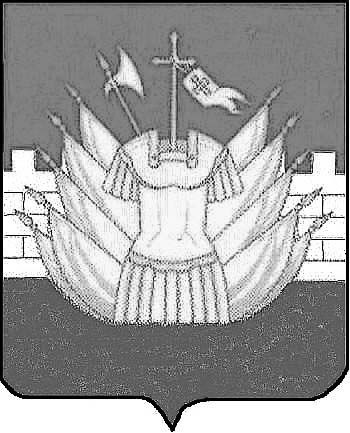 